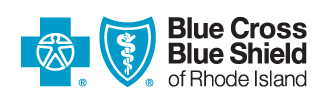  01|01|2024 12|20| 2023OVERVIEWTelemedicine is a broad term used to describe an array of electronic communications between medical personnel and patients at different locations. It can also be referred to as telehealth. For purposes of this payment policy, “telemedicine services” shall mean healthcare services delivered by means of real time, two-way electronic audiovisual communications, which facilitate the assessment, diagnosis, treatment, and care management of a patient’s health care while such patient is at an originating site and the health-care provider is at a distant site, consistent with applicable state and federal laws and regulations. Telephone services are healthcare services delivered by way of audio only communication between a health-care provider at a distant site and the patient during a real-time or synchronous audio communication only.  While many healthcare services may be performed as telemedicine services, Blue Cross & Blue Shield of Rhode Island (BCBSRI) has determined that the services outlined in this policy are medically appropriate to either be provided via telemedicine or telephone only. This policy is intended to define BCBSRI payment policies and criteria for reimbursement for telemedicine and telephone only services.  This policy is applicable to Commercial Products.  See related policies for telemedicine services for Medicare Advantage Plans. MEDICAL CRITERIANot applicable PRIOR AUTHORIZATION       Not applicable POLICY STATEMENTCommercials Products Medicare Advantage PlansTelemedicine/Telephone services are covered when all the following criteria are met:1.	The patient is present at the time of service.2.	Services must be equivalent or similar to in-person services with a patient. 3.  	Services must be medically necessary and otherwise covered under the member’s benefit booklet or Subscriber Agreement.4.	Services must be within the provider’s scope of license.5.	The extent of any evaluation and management services (E&M) provided via telemedicine/Telephone technology is an appropriate substitute for a face-to-face encounter for the service that is being rendered. 6.	A permanent record of telemedicine or telephone communications relevant to the ongoing medical care and follow-up of the patient must be maintained as part of the patient’s medical record, following all medical record documentation and coding requirements.7.    For telemedicine (real time, two-way electronic audiovisual communications) services only. Services must comply with the non-public electronic communication requirements defined by CMS and/or as otherwise designated by the State of Rhode Island, which involves both audio and video components.8.    Only the provider rendering the services via telemedicine or telephone may submit for reimbursement for services.9.	Telemedicine/Telephone services (as outlined in this Policy) are limited to the following provider types:  Adult Intensive Services (AIS) Applied Behavior Analysis (ABA)Child and Family Intensive Services (CFIT)Clinical nurse specialist   Clinical social workerEmergency Medicine -Telemedicine services onlyHospital Clinic visitsIntensive Outpatient Program (IOP)International Board-Certified Lactation Consultant (RLC)Licensed Behavior AnalystLicensed Marriage and Family Therapist Licensed Mental Health CounselorNurse Midwife Nurse practitioner Partial Hospitalization (PHP)Physical/Occupational/Speech Therapist - Telemedicine services onlyPhysician assistant Physicians Psychiatrist Psychologist Registered dietician Urgent Care – Telemedicine services only Early Intervention ServicesOn June 10. 2020, The Rhode Island Executive Office of Health and Human Services released the COVID-19 TeleHealth Delivery Policy and Procedure Guidance related to Early Intervention Services. Please refer to the Early Intervention Services Mandate policy for a complete listing of all applicable covered codes.Excluded Provider Types  BCBSRI has determined that it is not medically appropriate or reasonable for the following provider types to provide any Telephone and/or Telemedicine services: The following services are excluded from reimbursement: Patient communications incidental to E&M services, including but not limited to:  reporting of test results (including COVID-19), or provision of educational materials or contacting a patient in     follow-up to a prior in-office, telephone or telemedicine visit for a “check-in” where a separately identifiable E&M services does not take place.  This includes but is not limited to messages received and responded to through online patient portals or other electronic communication with a subscriber/member.Services rendered by non-public electronic communication (that are not allowed for telephone only as outlined in this Policy) e.g., telemedicine provided through the following public facing video communication applications (Note: This is not an all-inclusive list):o Facebook Liveo Twitcho TikTokThe technical and overhead component of the facility fee associated with telemedicine/telephone services.  Note: These costs are included in the maximum allowable benefit paid to the professional provider for professional telemedicine/telephone services and are not separately billed or reimbursed. Any services rendered over the telephone (audio-only) that are not specially allowed under this Policy. Any services rendered by email or by fax or other means not identified in this Policy.Telemedicine/Telephone services that occurs the same day as a face-to-face visit, when performed by the same provider and for the same condition.Services that consist of triage solely when a separately identifiable evaluation and management service doesn’t occur to assess the appropriate place of service and/or appropriate provider type for a patient to seek and/or receive services.Patient communications incidental to E&M services, including, but not limited to: reporting of test results (including COVID-19), or provision of educational materials or contacting a patient in follow-up to a prior in-office, telephone or telemedicine visit for a “check in” where a separately identifiable evaluation and management service does not take place. Administrative matters, including but not limited to, scheduling, registration, updating billing information, reminders, requests for medication refills or referrals, ordering of diagnostic studies, and medical history intake completed by the patient.Any telemedicine or telephonic encounter conducted by office staff, RNs, LPNs, etc.Any proactive outreach to members who are not in active care by the provider for an acute orchronic condition that requires the intervention of the provider to limit or eliminate theexacerbation of a condition.Note: BCBSRI reserves the right to audit medical records as well as administrative records related to adherence to all the of this policy, e.g., to verify the nature of the services provided, the medical necessity and clinical appropriateness to provide such service via telemedicine and/or telephone as well the appropriateness of the level of evaluation and management coding. Documentation must contain the details of the provider-patient encounter. Special focus will be placed on a review to determine that a claim is not billed at a higher-level Evaluation & Management code/service when a lower level code/service is warranted. For Evaluation & Management services which are coded based on time only, BCBSRI specifically requires the time spent during the visit be clearly documented in the medical record to substantiate the E & M code billed for that service.COVERAGEBenefits may vary between groups and contracts. Please refer to the appropriate Benefit Booklet, or Subscriber Agreement for applicable telemedicine/telephone services benefits/coverage. Please note cost share can vary depending on whether the service is obtained from BCBSRI’s designated web-based telemedicine service provider or a BCBSRI or BlueCard network provider. If a BCBSRI member is receiving services from a provider outside of BCBSRI’s network e.g., a BlueCard network provider in another state, the codes and service limitations in this policy do not apply. REIMBURSEMENT BCBSRI will reimburse telemedicine or telephone only services/encounters at 100% of the in-office allowable amount along with any applicable cost share amount, effective 1/1/2024 for any clinically appropriate, medically necessary covered health service. Services performed by Advanced Practitioners will be reimbursed at a reduced proportion of the physician fee schedule as is the practice for in-office services. BACKGROUNDFormally defined, telemedicine is the use of medical information exchanged from one site to another via electronic communications to improve a patient’s clinical health status. Telemedicine includes a growing variety of applications and services using two-way video, smart phones, wireless tools, and other forms of audio-visual telecommunications technology.Starting out over 40 years ago with demonstrations of hospitals extending care to patients in remote areas, the use of telemedicine has spread rapidly and is now becoming integrated into the ongoing operations of hospitals, specialty departments, home health agencies, private physician offices, as well as consumers’ homes and workplaces.Telemedicine is not a separate medical specialty. Telemedicine can be provided by an array of physicians and other medical personnel including many different specialists. It is used as a tool to provide better access to patients where a physician may not be available due to such reasons as distance, wait for an appointment, or lack of geographic specialty access.In 2016, the Rhode Island General Assembly enacted the Telemedicine Coverage Act, requiring health insurers to cover telemedicine services in all plans with effective dates of January 1, 2018 or later. Reference § 27-81-1 Title. This act shall be known as, and may be cited as, the "Telemedicine Coverage Act".Effective 7/6/21, the Rhode Island’s Telemedicine Coverage Act (RIGL 27-81) has been amended to include the use of real time, two-way synchronous audio, video, telephone-audio-only communications or electronic media or other telecommunication technology including, but not limited to: online adaptive interview, remote patient monitoring devices. Health insurers shall not impose a deductible, copayment, or coinsurance requirement for a healthcare service delivered through telemedicine in excess of what would normally be charged for the same healthcare service when performed in person. (Senate Bill No. 4 SUB B as amended & House Bill No. 6032 SUB A as amended).CODINGCommercials Products Medicare Advantage PlansThe codes in the attached grid are covered as telemedicine and/or telephone services when filed as noted AND the telemedicine criteria set forth in this policy are met. To ensure correct claims processing:Claims for telemedicine services must be filed with either Place of Service (POS) code and with Modifier 95: Place of Service (POS) 02: The location where health services and health related services are provided or received, through telecommunication technology. Patient is not located in their home when receiving health services or health related services through telecommunication technology. ORPlace of Service (POS) 10: The location where health services and health related services are provided or received through telecommunication technology. Patient is located in their home (which is a location other than a hospital or other facility where the patient receives care in a private residence) when receiving health services or health related services through telecommunication technology.Modifier 95: Synchronous Telemedicine Service Rendered Via a Real-Time Interactive Audio and Video Telecommunications SystemClaims for telephone only services must be filed with either Place of Service (POS) code below. Place of Service (POS) 02: The location where health services and health related services are provided or received, through telecommunication technology. Patient is not located in their home when receiving health services or health related services through telecommunication technology.  ORPlace of Service (POS) 10: The location where health services and health related services are provided or received through telecommunication technology. Patient is located in their home (which is a location other than a hospital or other facility where the patient receives care in a private residence) when receiving health services or health related services through telecommunication technologyModifier FQ: Synchronous Telemedicine Service Rendered Via a Real-Time Interactive Audio Telecommunications System (Providers may bill with Modifier FQ, but doing so is not mandatory)Note: Any claim filed with a CPT code NOT listed on the attached grid with place of service 02 or 10, and Modifier 95 or FQ will deny as invalid place of service as a provider liability.  For Telephone/Telemedicine codes covered for Commercial Products see below:Covered Telephone and Telemedicine CodesFor Telephone/Telemedicine codes covered for Medicare Advantage Products see below:Telehealth Services for MedicareNote: On June 10. 2020, The Rhode Island Executive Office of Health and Human Services released the COVID-19 TeleHealth Delivery Policy and Procedure Guidance related to Early Intervention Services. Please refer to the Early Intervention Services Mandate policy for a complete listing of all applicable covered codes.RELATED POLICIESEarly Intervention Services MandateTelemedicine Services Medicare Advantage PlansPUBLISHEDProvider Update, January 2024Provider Communication sent May 3, 2023Provider Update, July 2023Provider Update, October 2022Provider Update, May 2022Provider Update, August 2021Provider Update, June 2021Provider Update, December 2020Provider Update, May 2020Provider Update, January 2019REFERENCESRhode Island General Laws The Telemedicine Coverage Act http://webserver.rilin.state.ri.us/Statutes/TITLE27/27-81/INDEX.HTMSenate Bill No. 4  SUB B. http://webserver.rilin.state.ri.us/BillText/BillText21/SenateText21/S0004Baa.pdfHouse Bill No. 6032  SUB A http://webserver.rilin.state.ri.us/BillText/BillText21/HouseText21/H6032Aaa.pdf  Acupuncture  Ambulance serviceAmbulatory surgical facility Audiologist Certified registered nurse first assistChiropractors Durable medical equipment supplierDental specialtiesGeneral hospital Home infusionLaboratoryPathologyPharmacy Public health/welfare agency/immunization providers Psychiatric hospitalSkilled nursing facilityRadiologists Renal/Dialysis facilityRetail based clinicRehabilitation hospital